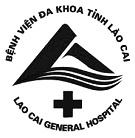 THEO DÕI PHẢN ỨNG C	I. MỤC ĐÍCH- Xây dựng quy trình hướng dẫn và giám sát sử dụng các thuốc có nguy cơ cao xuất hiện ADR và các sai sót trong sử dụng thuốc nhằm:- Phát hiện sớm các vấn đề an toàn thuốc, kịp thời xử trí.- Chủ động thực hiện các biện pháp dự phòng các biến cố bất lợi xảy ra trong quá trình sử dụng thuốc trên người bệnh- Tăng cường việc sử dụng thuốc hợp lý, giảm tỷ lệ mắc bệnh và tỷ lệ tử vong liên quan đến thuốc trong thực hànhII. PHẠM VI VÀ ĐỐI TƯỢNG ÁP DỤNG Phạm vi áp dụng:Quy trình này được áp dụng tại các khoa lâm sàng, Khoa dược, phòng kế hoạch tổng hợp (KHTH) và phòng điều dưỡng tại bệnh việnĐối tượng áp dụng: Tất cả cán bộ y tế bao gồm bác sỹ, dược sỹ, điều dưỡng, hộ sinh, kỹ thuật viên và   các cán bộ y tế khác tại bệnh viện.      III. TÀI LIỆU VIỆN DẪN - Quyết định số 2111/QĐ – BYT ngày 01 tháng 06 năm 2015 của Bộ Y tế về việc ban hành Hướng dẫn Quốc gia về Cảnh giác Dược.- Quyết định số 1088/QĐ-BYT ngày 04 tháng 04 năm 2013 của Bộ Y tế về việc ban hành Hướng dẫn giám sát phản ứng có hại của thuốc tại các cơ sở khám, chữa bệnh.- Thông tư số 31/2012/ TT-BYT ngày 20 tháng 12 năm 2012 của Bộ trưởng Bộ y tế hướng dẫn hoạt động dược lâm sàng trong bệnh viện.- Thông tư số 22/2011/TT-BYT ngày 10 tháng 06 năm 2011 của Bộ trưởng Bộ y tế Quy định tổ chức và hoạt động của khoa Dược bệnh viện có hướng dẫn về việc tư vấn sử dụng thuốc.      IV. THUẬT NGỮ VÀ TỪ VIẾT TẮT4.1. Giải thích thuật ngữ:Không có4.2. Từ viết tắt:DLS-TTT: Dược lâm sàng – thông tin thuốc       KHTH     : Kế hoạch tổng hợp	ADR         : Phản ứng có hại của thuốc	NV            : Nhân viên	BN            : Bệnh nhân         V. NỘI DUNG QUY TRÌNH  5.1. Quy trình hướng dẫn và giám sát sử dụng các thuốc có nguy cơ cao xuất hiện ADR5.2. Quy trình giám sát sai sót trong sử dụng thuốc:5.3.Các rủi ro chínhVI. HỒ SƠVII. PHỤ LỤCPhụ lục 2:NHỮNG DẤU HIỆU CẦN THEO DÕIPhụ lục 3: DANH SÁCH MỘT SỐ ĐỐI TƯỢNG NGƯỜI BỆNH CÓ NGUY CƠ CAO XUẤT HIỆN ADR1. Người bệnh mắc đồng thời nhiều bệnh.2. Người bệnh sử dùng nhiều thuốc.3. Người bệnh sử dùng thuốc kéo dài.4. Người bệnh cao tuổi, bệnh nhi.5. Người bệnh được điều trị bằng các thuốc có nguy cơ cao xảy ra phản ứng có hại.6. Người bệnh được điều trị bằng các thuốc có phạm vi điều trị hẹp hoặc có tiềm ẩn nhiều tương tác thuốc.7. Người bệnh có rối loạn chức năng gan, thận.8. Người bệnh có yếu tố cơ địa suy giảm miễn dịch hoặc mắc các bệnh tự miễn.9. Người bệnh có tiền sử dị ứng, dị ứng thuốc, dị ứng thức ăn hoặc dị ứng không rõ nguyên nhân.10. Người nghiện rượu.11. Phụ nữ mang thai, cho con búPhụ lục 4:MỘT SỐ XÉT NGHIỆM CẬN LÂM SÀNG, BIỂU HIỆN LÂM SÀNG LÀ GỢI Ý PHÁT HIỆN ADRTrách nhiệmCác bước thực hiệnMô tả/ Tài liệu liên quanThời gianTrưởng khoa Dược,Tổ DLS-TTT-Dược sỹ DLS-TTT: Rà soát danh mục thuốc toàn bệnh viện, lập danh mục các thuốc có nguy cơ cao xuất hiện ADR (Phụ lục 1). -Trưởng khoa Dược Kiểm tra, ký duyệt  danh mục thuốc có nguy cơ cao.Tổ Dược lâm sàngDược sỹ DLS-TTT đưa ra danh mục những dấu hiệu cần theo dõi khi sử dụng các thuốc có nguy cơ cao xuất hiện ADR (Phụ lục 02)Bác  sỹ, điều dưỡng,Thủ kho Ngoại trú,NV nhà thuốcBác sỹ, điều dưỡng, thủ kho ngoại trú, NV nhà thuốc:-Theo dõi bệnh nhân khi sử dụng các thuốc có nguy cơ cao xảy ra ADR, đặc biệt lưu ý đối tượng người bệnh có nguy cơ cao xảy ra ADR (Phụ lục 03).-Phát hiện kịp thời khi có các dấu hiệu dựa trên triệu chứng lâm sàng, xét nghiệm cận lâm sàng (Phụ lục 04).Bác  sỹ, điều dưỡngBác sỹ, điều dưỡng:- Xử trí ngay phản ứng có hại của thuốc theo phác đồ.- Thông tin cho dược sỹ lâm sàng cùng phối hợp xử lý (khi cần thiết).Dược  sỹ, bác  sỹ, điều dưỡngDược sỹ DLS-TTT: - Tổng hợp, báo cáo trưởng khoa về vấn đề sử dụng các thuốc có nguy cơ cao hàng tháng (nếu có).- Báo cáo phản ứng có hại của thuốc gửi trung tâm quốc gia DI & ADR.- Lưu báo cáo ADR tại tổ DLS-TTT, ghi chép ADR vào sổ theo dõi ADR khoa Dược, khoa lâm sàng.Trách nhiệmCác bước thực hiệnMô tả/ Tài liệu liên quanThời gianBác sỹ điều trị Bác sỹ điều trị:+ Ra y lệnh vào bệnh án phù hợp với chẩn đoán bệnh.+ Lưu ý chống chỉ định, tương tác thuốc.+ Thay đổi y lệnh phải phù hợp với diễn biến của bệnh nhân.Điều dưỡngĐiều dưỡng: Tổng hợp y lệnh vào sổ tổng hợp thuốc, Chuyển phiếu lĩnh thuốc xuống khoa Dược theo đúng quy định.Dược sĩ  duyệt thuốc- DS kiểm tra thuốc trong phiếu lĩnh phát hiện những bất thường, không hợp lý trong đơn kê- Nếu từ chối duyệt phiếu khi phát hiện có thuốc không phù hợp trong đơn => phải thông báo cho BS kê đơn.Dược sỹ phát thuốc-Khi phiếu lĩnh đã được duyệt chuyển qua bộ phận phát thuốc lĩnh, đóng gói thuốc từng BN+ Lĩnh thuốc kiểm tra hạn dùng, chất lượng thuốc bằng cảm quan.+ Chia thuốc đối chiếu với y lệnh, đơn thuốc của từng bệnh nhânDược sỹ, điều dưỡng, người bệnhCấp phát tận tay bệnh nhân đối chiếu (Thực hiện 5 tra, 3 đối), kiểm tra bằng cảm quanĐiều dưỡng, người bệnh-Trước khi cho NB dùng thuốc:+ Thuốc người bệnh nhận và đã được kiểm tra + Dụng cụ tiêm có đảm bảo vô khuẩn không- Khi cho NB dùng thuốc+ Đảm bảo vệ sinh chống nhiễm khuẩn. + Đảm bảo 5 đúng: Người bệnh, thuốc, liều dùng  đường dùng, thời gian.+ Trực tiếp chứng kiến người bệnh dùng thuốc và theo dõi phát hiện kịp thời các bất thường của người bệnh trong khi dùng thuốc.- Sau khi cho NB dùng thuốc:Theo dõi NB: + Theo dõi thường xuyên để kịp thời xử trí các bất thường của . + Bác sĩ điều trị có trách nhiệm theo dõi tác dụng của thuốc và xử lý kịp thời các tai biến do dùng thuốc, ghi sổ theo dõi phản ứng có hại của thuốc+ Ghi cụ thể số thuốc điều trị cho mỗi NB, mỗi khi thực hiện xong một thuốc phải đánh dấu thuốc đã thực hiện.STTRủi ro chính có thể xảy raTần xuất xuất hiện (*)Tần xuất xuất hiện (*)Tần xuất xuất hiện (*)Mức độ ảnh hưởng (**)Mức độ ảnh hưởng (**)Mức độ ảnh hưởng (**)Biện pháp đối phóSTTRủi ro chính có thể xảy raThường xuyênThỉnh thoảngHiếm khiLớnVừaNhỏ1Bệnh nhân không hợp tác (thuốc cấp phát cho NB dùng cả ngày nhưng NB dùng 1 lần hoặc thuốc tiêm truyền NB bỏ ra uống)   XXĐiều dưỡng thường xuyên kiểm tra nhắc nhởTTTên hồ sơ lưuMã hiệuNơi lưuThời gian lưuPhụ lục 1: Thuốc có nguy cơ cao gây ADRPhụ lục 2: Những dấu hiệu cần theo dõiPhụ lục 3: Danh sách một số đối tượng người bệnh có nguy cơ cao xuất hiện ADRPhụ lục 4: Một số xét nghiệm cận lâm sàng, biểu hiện lâm sàng là gợi ý phát hiệnPhụ lục 1: Thuốc có nguy cơ cao gây ADRPhụ lục 2: Những dấu hiệu cần theo dõiPhụ lục 3: Danh sách một số đối tượng người bệnh có nguy cơ cao xuất hiện ADRPhụ lục 4: Một số xét nghiệm cận lâm sàng, biểu hiện lâm sàng là gợi ý phát hiệnPhụ lục 1: Thuốc có nguy cơ cao gây ADRPhụ lục 2: Những dấu hiệu cần theo dõiPhụ lục 3: Danh sách một số đối tượng người bệnh có nguy cơ cao xuất hiện ADRPhụ lục 4: Một số xét nghiệm cận lâm sàng, biểu hiện lâm sàng là gợi ý phát hiệnPhụ lục 1: Thuốc có nguy cơ cao gây ADRPhụ lục 2: Những dấu hiệu cần theo dõiPhụ lục 3: Danh sách một số đối tượng người bệnh có nguy cơ cao xuất hiện ADRPhụ lục 4: Một số xét nghiệm cận lâm sàng, biểu hiện lâm sàng là gợi ý phát hiệnPhụ lục 1Phụ lục 1Phụ lục 1Phụ lục 1Phụ lục 1Phụ lục 1THUỐC CÓ NGUY CƠ CAO GÂY ADRTHUỐC CÓ NGUY CƠ CAO GÂY ADRTHUỐC CÓ NGUY CƠ CAO GÂY ADRTHUỐC CÓ NGUY CƠ CAO GÂY ADRTHUỐC CÓ NGUY CƠ CAO GÂY ADRTHUỐC CÓ NGUY CƠ CAO GÂY ADRNhóm thuốcNhóm thuốcTên hoạt chấtĐường dùngĐường dùngĐường dùngThuốc gây tê, gây mêThuốc gây tê, gây mêBupivacain TiêmTiêmTiêmThuốc gây tê, gây mêThuốc gây tê, gây mêLidocain (hydroclorid)TiêmTiêmTiêmThuốc gây tê, gây mêThuốc gây tê, gây mêLidocain + AdrenalinTiêmTiêmTiêmThuốc gây tê, gây mêThuốc gây tê, gây mêPropofolTiêmTiêmTiêmThuốc gây tê, gây mêThuốc gây tê, gây mêSevofluranĐường hô hấpĐường hô hấpĐường hô hấpOpioidOpioidMorphin (hydroclorid, sulfat)TiêmTiêmTiêmThuốc chủ vận adrenergicThuốc chủ vận adrenergicAdrenalinTiêmTiêmTiêmThuốc chủ vận adrenergicThuốc chủ vận adrenergicNor- adrenalinTiêmTiêmTiêmHóa trị liệu sử dụng trong điều trị ung thư, dùng đường tiêm hoặc uống.Hóa trị liệu sử dụng trong điều trị ung thư, dùng đường tiêm hoặc uống.AnastrozolUốngUốngUốngHóa trị liệu sử dụng trong điều trị ung thư, dùng đường tiêm hoặc uống.Hóa trị liệu sử dụng trong điều trị ung thư, dùng đường tiêm hoặc uống.BleomycinTiêmTiêmTiêmHóa trị liệu sử dụng trong điều trị ung thư, dùng đường tiêm hoặc uống.Hóa trị liệu sử dụng trong điều trị ung thư, dùng đường tiêm hoặc uống.CapecitabinUốngUốngUốngHóa trị liệu sử dụng trong điều trị ung thư, dùng đường tiêm hoặc uống.Hóa trị liệu sử dụng trong điều trị ung thư, dùng đường tiêm hoặc uống.CarboplatinTiêmTiêmTiêmHóa trị liệu sử dụng trong điều trị ung thư, dùng đường tiêm hoặc uống.Hóa trị liệu sử dụng trong điều trị ung thư, dùng đường tiêm hoặc uống.CisplatinTiêmTiêmTiêmHóa trị liệu sử dụng trong điều trị ung thư, dùng đường tiêm hoặc uống.Hóa trị liệu sử dụng trong điều trị ung thư, dùng đường tiêm hoặc uống.CyclophosphamidTiêmTiêmTiêmHóa trị liệu sử dụng trong điều trị ung thư, dùng đường tiêm hoặc uống.Hóa trị liệu sử dụng trong điều trị ung thư, dùng đường tiêm hoặc uống.Fluorouracil (5-FU)TiêmTiêmTiêmHóa trị liệu sử dụng trong điều trị ung thư, dùng đường tiêm hoặc uống.Hóa trị liệu sử dụng trong điều trị ung thư, dùng đường tiêm hoặc uống.GemcitabinTiêmTiêmTiêmHóa trị liệu sử dụng trong điều trị ung thư, dùng đường tiêm hoặc uống.Hóa trị liệu sử dụng trong điều trị ung thư, dùng đường tiêm hoặc uống.Goserelin acetatTiêmTiêmTiêmHóa trị liệu sử dụng trong điều trị ung thư, dùng đường tiêm hoặc uống.Hóa trị liệu sử dụng trong điều trị ung thư, dùng đường tiêm hoặc uống.IrinotecanTiêmTiêmTiêmHóa trị liệu sử dụng trong điều trị ung thư, dùng đường tiêm hoặc uống.Hóa trị liệu sử dụng trong điều trị ung thư, dùng đường tiêm hoặc uống.PaclitaxelTiêmTiêmTiêmHóa trị liệu sử dụng trong điều trị ung thư, dùng đường tiêm hoặc uống.Hóa trị liệu sử dụng trong điều trị ung thư, dùng đường tiêm hoặc uống.TamoxifenUốngUốngUốngHóa trị liệu sử dụng trong điều trị ung thư, dùng đường tiêm hoặc uống.Hóa trị liệu sử dụng trong điều trị ung thư, dùng đường tiêm hoặc uống.Glycyl funtumin (hydroclorid)TiêmTiêmTiêmHóa trị liệu sử dụng trong điều trị ung thư, dùng đường tiêm hoặc uống.Hóa trị liệu sử dụng trong điều trị ung thư, dùng đường tiêm hoặc uống.Cytidin-5monophosphat disodium + uridinTiêmTiêmTiêmThuốc chống đông máuThuốc chống đông máuEnoxaparin (natri)TiêmTiêmTiêmThuốc chống đông máuThuốc chống đông máuHeparin (natri)TiêmTiêmTiêmThuốc chống đông máuThuốc chống đông máuAlbuminTiêm truyền tĩnh mạchTiêm truyền tĩnh mạchTiêm truyền tĩnh mạchThuốc chống loạn nhịpThuốc chống loạn nhịpAmiodaron (hydroclorid)TiêmTiêmTiêmThuốc tăng co bóp cơ timThuốc tăng co bóp cơ timDigoxinUốngUốngUốngThuốc tăng co bóp cơ timThuốc tăng co bóp cơ timDobutaminTiêmTiêmTiêmThuốc tăng co bóp cơ timThuốc tăng co bóp cơ timDopamin (hydroclorid)TiêmTiêmTiêmThuốc cản quangThuốc cản quangGadoteric acidTiêmTiêmTiêmThuốc cản quangThuốc cản quangIobitridolTiêmTiêmTiêmThuốc cản quangThuốc cản quangIopromid acidTiêmTiêmTiêmThuốc điều trị đái tháo đườngThuốc điều trị đái tháo đườngGliclazidUốngUốngUốngThuốc điều trị đái tháo đườngThuốc điều trị đái tháo đườngGlimepiridUốngUốngUốngThuốc điều trị đái tháo đườngThuốc điều trị đái tháo đườngInsulin TiêmTiêmTiêmThuốc điều trị đái tháo đườngThuốc điều trị đái tháo đườngMetforminUốngUốngUốngThuốc điều trị đái tháo đườngThuốc điều trị đái tháo đườngMetformin + glibenclamidUốngUốngUốngThuốc điều trị đái tháo đườngThuốc điều trị đái tháo đườngGliclazide + MetforminUốngUốngUốngThuốc điều trị đái tháo đườngThuốc điều trị đái tháo đườngGlimepirid+MetforminUốngUốngUốngThuốc phong bế dẫn truyền thần kinh - cơThuốc phong bế dẫn truyền thần kinh - cơRocuronium bromidTiêmTiêmTiêmDung dịch lọc máu trong thẩm phân phúc mạc hoặc chạy thận nhân tạo.Dung dịch lọc máu trong thẩm phân phúc mạc hoặc chạy thận nhân tạo.Kydheamo 1BDung dịch thẩm phânDung dịch thẩm phânDung dịch thẩm phânDung dịch lọc máu trong thẩm phân phúc mạc hoặc chạy thận nhân tạo.Dung dịch lọc máu trong thẩm phân phúc mạc hoặc chạy thận nhân tạo.Kydheamo 2ADung dịch thẩm phânDung dịch thẩm phânDung dịch thẩm phânChế phẩm nuôi dưỡng ngoài đường tiêu hóa.Chế phẩm nuôi dưỡng ngoài đường tiêu hóa.Acid amin*Tiêm truyền tĩnh mạchTiêm truyền tĩnh mạchTiêm truyền tĩnh mạchChế phẩm nuôi dưỡng ngoài đường tiêu hóa.Chế phẩm nuôi dưỡng ngoài đường tiêu hóa.Acid amin dùng cho bệnh nhân suy thậnTiêm truyền tĩnh mạchTiêm truyền tĩnh mạchTiêm truyền tĩnh mạchChế phẩm nuôi dưỡng ngoài đường tiêu hóa.Chế phẩm nuôi dưỡng ngoài đường tiêu hóa.Acid amin + glucose + lipid (*)Tiêm truyền tĩnh mạchTiêm truyền tĩnh mạchTiêm truyền tĩnh mạchChế phẩm nuôi dưỡng ngoài đường tiêu hóa.Chế phẩm nuôi dưỡng ngoài đường tiêu hóa.Nhũ dịch lipidTiêm truyền tĩnh mạchTiêm truyền tĩnh mạchTiêm truyền tĩnh mạchDung dịch ưu trươngDung dịch ưu trươngGlucose  (nồng độ ≥ 20%).Tiêm truyềnTiêm truyềnTiêm truyềnDung dịch ưu trươngDung dịch ưu trươngMagnesi sulfatTiêm truyềnTiêm truyềnTiêm truyềnDung dịch ưu trươngDung dịch ưu trươngNatri clorid (nồng độ > 0,9%).TiêmTiêmTiêmDung dịch ưu trươngDung dịch ưu trươngKali clorid Kali chlorid dung dịch đậm đặc 10%TiêmTiêmTiêm1. Một số biểu hiện chung7. Rối loạn thần kinh cơSốtChóng mặtĐau đầuCo giậtBuồn ngủRối loạn trương lực cơNgấtRối loạn ngoại thápTăng cân nhanhTăng áp lực nội sọ2. Phản ứng ngoài daCác động tác bất thườngMày đayĐau cơPhù mạchTiêu cơ vân cấpBan đỏ/ Ban xuất huyết/ Ban nổi bọngLoãng xươngTăng nhạy cảm ánh sángHoại tử xươngMụn trứng cá8. Huyết áp bất thườngRụng tócHạ huyết áp3. Rối loạn chức năng ganHạ huyết áp tư thế đứngVàng da, vàng mắt, phùTăng huyết áp4. Phản ứng phản vệ và sốc phản vệ9. Rối loạn tim5. Rối loạn tiêu hóaLoạn nhịpNôn, buồn nônChậm nhịpKhó nuốt10. Rối loạn tâm thầnRối loạn vị giácTrạng thái lú lẫn do thuốcTăng sản lợiKích độngKhô miệngỨc chế tâm thầnLoét miệngThay đổi tâm tính: trầm cảm, hưng cảmLoét thực quảnRối loạn giấc ngủĐau thượng vịRối loạn hành vi ăn uốngTáo bónRối loạn trí nhớXuất huyết tiêu hóaThay đổi nhận thức6. Rối loạn hô hấpLoạn thầnKhó thởHội chứng cai thuốcCo thắt phế quảnDấu hiệu phát hiệnGợi ý nguyên nhânXét nghiệm cận lâm sàngXét nghiệm cận lâm sàngThời gian prothrombin (PT) > 100 giâyQuá liều thuốc chống đông heparinGiá trị INR > 6Quá liều thuốc chống đông kháng vitamin KSố lượng bạch cầu < 3000 bạch cầu /mm3Giảm bạch cầu trung tính do thuốc hoặc bệnhSố lượng tiểu cầu < 50 000 tiểu cầu/mm3Phản ứng có hại liên quan đến thuốcGlucose máu < 2,78 mmol/lHạ đường huyết liên quan đến sử dụng insulin và các thuốc điều trị đái tháo đườngTăng creatinin huyết thanhĐộc tính trên thận liên quan đến thuốc hoặc tình trạng bệnhDương tính vi khuẩn Clostridium difficile trong phânBội nhiễm liên quan đến kháng sinhBiểu hiện lâm sàngBiểu hiện lâm sàngAn thần quá mức, hôn mê, ngãLiên quan tới lạm dụng thuốc an thầnPhát ban daPhản ứng có hại của thuốc